Publicado en Sevilla el 02/06/2023 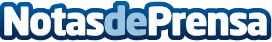 El turismo de Semana Santa supera los niveles de turismo de antes de la pandemiaParking Imagen se hace eco de la noticia lanzada por 'La Información' sobre el récord de turismo en Semana SantaDatos de contacto:Parking Imagen954 21 00 68Nota de prensa publicada en: https://www.notasdeprensa.es/el-turismo-de-semana-santa-supera-los-niveles Categorias: Viaje Turismo Movilidad y Transporte http://www.notasdeprensa.es